Public Interest Incorporated FoundationYamaguchi International Exchange Association2012‘S　　　　　　　　　　　　Free Daily Life Issues Consultation Desk  for Foreign Residents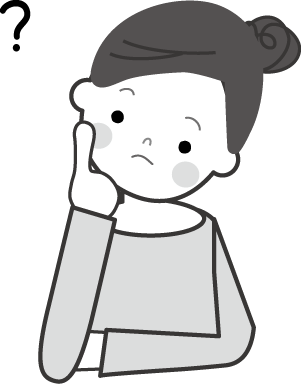 Daily life issues consultation desk for foreigners in English starting soon. If you have any daily life issues you need help with, go ahead and call us!　Contents　Fee：Free of charge Target audience：Foreign residents who need advice with daily life issues in English.Contents of advice：Counseling on troubles, questions, and difficult situations that foreign residents might find themselves in. Counseling Desk：Counseling can be done in person on consultation days. Phone, FAX and E-mail consultations also welcome.＊Applicants in need of legal advice will be referred to the free lawyer and notary public consultation system available in our region.＊After consultation, in the case that further legal procedures are due, they will be the applicant’s responsibility.＊Strict privacy will be observed for all consultations. ◆Daily life issues consultation in EnglishConsultation Days：September15th,September 29th,October 6th,October 20th,November 10th, November 24th, December 1st, December 15th　                 All consultation days fall on Saturdays from 9:00 to 12:00. Place：Yamaguchi International Exchange Association, Meeting Room. Staff：Coordinator for International Relations, Kira Adams from New Jersey,USA. 　Contact　Public Interest Incorporated FoundationYamaguchi International Exchange Association4-17-1 Yoshiki Shimohigashi, Yamaguchi-City, Yamaguchi, 753-0814
［Opening Days］Tuesday through Saturday (Year end period and holidays not included)  [Opening Hours] 8:30～17:15  [PHONE] 083-925-7353　［FAX］083-920-4144［E-mail］yiea@yiea.or.jp ［URL］http://www.yiea.or.jp